Деловодни број: 236/23Датум: __________ годинеНа основу члана 119. став 1. тач. 1) Закона о основама система образовања и васпитања ("Сл. гласник РС", бр. 88/2017, 27/2018-др.закони, 10/2019, 6/2020, 129/2021 и 92/2023)(у даљем тексту: Закон), Правилника о обављању друштвено-корисног, односно хуманитарног рада („Сл. гласник РС“, бр. 68/2018), и члана 249. Статута ОШ „Моша Пијаде“ Бачко Ново Село школе, Школски одбор, на седници одржаној дана _________ године донео јеПРАВИЛНИКО НАЧИНУ ЕВИДЕНТИРАЊА И ПРАЋЕЊА ДРУШТВЕНО-КОРИСНОГ, ОДНОСНО ХУМАНИТАРНОГ РАДА И ИЗВЕШТАВАЊА О ЊЕГОВИМ ЕФЕКТИМА
Члан 1.Овим правилником уређује се начин евидентирања и праћења друштвено-корисног, односно хуманитарног рада и извештавања о његовим ефектима у ОШ „Моша Пијаде“ Бачко Ново СелоДруштвено-корисни, односно хуманитарни рад реализује се у оквиру појачаног васпитног рада са ученицима.Одељењски старешина, заједно са стручним сарадницима, односно са тимом за заштиту од дискриминације, насиља, злостављања и занемаривања или тимом за инклузивно образовање, сачињава план појачаног васпитног рада који траје најкраће до окончања васпитно-дисциплинског поступка.Одељењски старешина води посебну педагошку евиденцију о појачаном васпитном раду у коју се уносе подаци о: догађају, учесницима, временској динамици, предузетим активностима и мерама и оствареним резултатима тог рада.Резултате појачаног васпитног рада, на основу заједничког извештаја одељенског старешине, стручних сарадника и тимова, директор, односно наставничко веће узима у обзир приликом изрицања васпитно - дисциплинске мере.Члан 3.Друштвено-корисни, односно хуманитарни рад, у смислу овог правилника, обухвата активности чијим се остваривањем развија друштвено одговорно понашање ученика и представља облик ресторативне дисциплине којом се омогућава умањивање или отклањање начињене штете, односно последица те штете, развија свест о одговорности и последицама сопственог и понашања других и поправљају односи укључених страна.Друштвено-корисни, односно хуманитарни рад одређује се ученику у складу са тежином учињене повреде обавеза ученика или повреде забране утврђене Законом, водећи рачуна о психофизичкој и здравственој способности, узрасту и достојанству ученика.Друштвено-корисни, односно хуманитарни рад из става 2. овог члана реализује се у оквиру појачаног васпитног рада са ученицима., у поступку спроведеном у складу са одредбама Закона и Правилника о васпитно-дисциплинској одговорности ученика.Одељењски старешина, заједно са стручним сарадницима, односно са тимом за заштиту од дискриминације, насиља, злостављања и занемаривања или тимом за инклузивно образовање, сачињава план спровођења активности друштвено-корисног одн. хуманитарног рада у оквиру појачаног васпитног рада који траје најкраће до окончања васпитно-дисциплинског поступка.Родитељи имају обавезу да на позив школе узме активно учешће у свим облицима васпитног рада са учеником па и у оквиру обављања друштвено- корисног одн. хуманитарног рада;Члан 3.Евиденцију о току спровођења активности из члана 2. овог правилника води одељењски старешина у оквиру посебне педагошке евиденције о појачаном васпитном раду у коју се уносе подаци о: догађају, учесницима, временској динамици, предузетим активностима и мерама и оствареним резултатима тог рада.Евиденција из става 1. овог члана води се у писаном и електронском облику, у форми табела.Евиденција о току спровођења активности обухвата:- (повреду обавезе ученика или повреду забране за коју се ученику одређује друштвено-користан, односно хуманитарни рад;- мишљење представника тима (навести тим, нпр. тим за инклузивно образовање, тим за заштиту ученика од дискриминације, насиља, злостављања и занемаривања и сл.)- податке о обављеним консултацијама са родитељима односно другим законским заступником ученика и изабраној активности друштвено-корисног, односно хуманитарног рада од предвиђених активности за меру која се изриче;- податке о планирању појачаног васпитног рада и плану обављања друштвено-корисног, односно хуманитарног рада;- податке о трајању активности, учесталости и временском периоду/динамици остваривања друштвено-корисног, односно хуманитарног рада; - податке о начину остваривања друштвено-корисног, односно хуманитарног рада;- податке о учешћу родитеља односно другог законског заступника ученика у остваривању плана;- напомена уколико је активност одређена ученику који се образује по индивидуалном образовном плану;- податак о поднетом извештају надлежном органу,- друго).Члан 4.Резултате појачаног васпитног рада, на основу заједничког извештаја одељенског старешине, стручних сарадника и тимова, директор, односно наставничко веће узима у обзир приликом изрицања васпитно - дисциплинске мере.Члан 5.Овај правилник ступа на снагу осмог дана од дана објављивања на огласној табли школе.
ПРЕДСЕДНИКШКОЛСКОГ ОДБОРА___________________Правилник о васпитно дисциплинској и материјалној одговорности ученика  је јавно објављен дана ___________. године, а ступио је на снагу дана _________ године.                                                                                        Секретар школе                                                                                       _______________                                                                                        Исидора Ковачев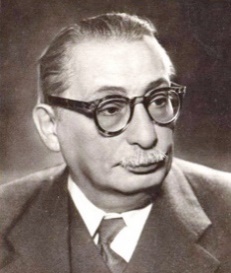 ОСНОВНА ШКОЛА   “МОША ПИЈАДЕ“БАЧКО НОВО СЕЛО 21429Вука Караџића Бр. 4ТЕЛ/ФАКС 021/ 779-006ПИБ:101451761МАТИЧНИ БРОЈ:08012865ШИФРА ДЕЛАТНОСТИ: 8520